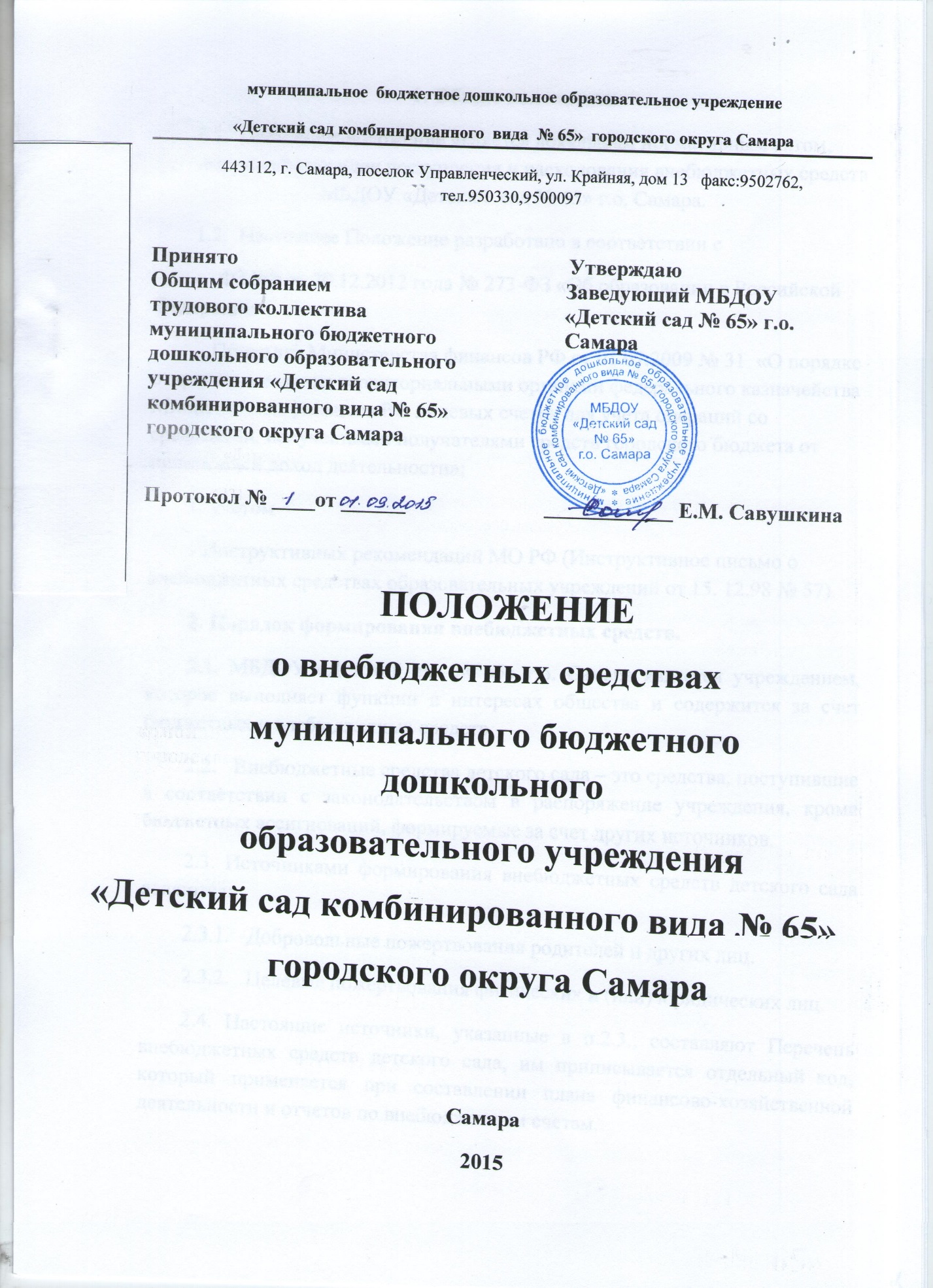 1. Общие положения.1.1.  Настоящее положение является локальным нормативным актом, регулирующим порядок поступления и расходования внебюджетных средств МБДОУ «Детский  сад № 65» г.о. Самара.1.2.  Настоящее Положение разработано в соответствии с-   ФЗ РФ от 29.12.2012 года № 273-ФЗ «Об образовании в Российской Федерации»;-  Приказом Министерства финансов РФ от 01.07.2009 № 31  «О порядке открытия и ведения территориальными органами федерального казначейства Министерства финансов РФ лицевых счетов для учета операций со средствами, полученными получателями средств городского бюджета от   приносящей доход деятельности»;С учетом- Инструктивных рекомендаций МО РФ (Инструктивное письмо о внебюджетных средствах образовательных учреждений от 15. 12.98 № 57).2. Порядок формирования внебюджетных средств.2.1. МБДОУ «Детский сад № 65» г.о. Самара является учреждением, которое выполняет функции в интересах общества и содержится за счет бюджетных и внебюджетных средств.2.2.   Внебюджетные средства детского сада – это средства, поступившие в соответствии с законодательством в распоряжение учреждения, кроме бюджетных ассигнований, формируемые за счет других источников.2.3. Источниками формирования внебюджетных средств детского сада являются:2.3.1.   Добровольные пожертвования родителей и других лиц.2.3.2.   Целевые пожертвования физических и (или) юридических лиц.2.4. Настоящие источники, указанные в п.2.3., составляют Перечень внебюджетных средств детского сада, им приписывается отдельный код, который применяется при составлении плана финансово-хозяйственной деятельности и отчетов по внебюджетным счетам.2.5. Источниками внебюджетных средств могут также быть средства, полученные от предпринимательской и иной приносящей доход деятельности.2.6. МБДОУ «Детский сад № 65» г.о. Самара может иметь и использовать внебюджетные средства на следующих условиях:а)   их образование разрешено законом и (или) нормативными актами;б) имеется план финансово-хозяйственной деятельности, утвержденный в установленном порядке;в) существует Положение о внебюджетных средствах, утвержденное     заведующим  детским садом. 3. Порядок расходования внебюджетных средств.3.1. Распорядителями внебюджетных средств МБДОУ «Детский сад № 65» г.о. Самара являются   Совет и  заведующий МБДОУ.3.2.   Главным распорядителем является заведующий, наделенный- правом утверждения плана финансово-хозяйственной деятельности по внебюджетным средствам;- правом взимания доходов и осуществления расходов с внебюджетных счетов на мероприятия, предусмотренные в утвержденном плане финансово-хозяйственной деятельности ДОУ.3.3.   Составление плана финансово-хозяйственной деятельности.3.3.1. Плана финансово-хозяйственной деятельности – это   документ, определяющий объемы поступлений внебюджетных средств с указанием источников образования и направлений на использование этих средств.3.3.2. Проект плана финансово-хозяйственной деятельности составляет   Совет и заведующий детского сада на предстоящий учебный год. В период нестабильности внебюджетных доходов,  допускается составление сметы на квартал.3.3.3. В доходную часть сметы включаются суммы доходов на планируемый год (квартал), а также остатки внебюджетных средств и непогашенную дебиторскую задолженность предыдущих лет, а также предусмотренное нормативными актами перераспределение доходов.3.3.4. В расходную часть плана финансово-хозяйственной деятельности включаются суммы расходов, связанные с оказанием услуг, проведением работ или иной деятельности на планируемый год (квартал), расходы, связанные с погашением кредиторской задолженности за предыдущие годы, а также расходы, связанные с деятельностью учреждения, не обеспеченные бюджетными ассигнованиями, из расчета:- на функционирование и развитие материально- технической базы МБДОУ    80%;- резервный фонд – 20%.3.3.5. Резервный фонд может быть использован:- питание детей;- на оплату стоимости курсовой подготовки работников МБДОУ, курсов повышения квалификации;- на оплату экстренных хозяйственных нужд;- на текущий косметический ремонт помещений ДОУ;- на приобретение и обслуживание оборудования 3.3.6. Расходы рассчитываются исходя из действующих норм, применяя прогнозируемые тарифы и цены, а в их отсутствии – согласно средним расходам на базе отчетных данных.3.3.7. Сумма расходов в смете не должна превышать суммы доходной части сметы.3.3.8. К проекту сметы прилагаются:- объяснительная записка;- нормативные акты, договора, соглашения и т.д., которые регламентируют формирование и использование внебюджетных средств;- расчеты источников доходов по соответствующим видам внебюджетных средств;- расчеты по расходам по каждой статье.3.4.   Рассмотрение и утверждение сметы.3.4.1. Проект сметы доходов и расходов внебюджетных средств на  предстоящий учебный год (квартал) заведующий  МБДОУ представляет на рассмотрение   Совета.3.4.2.  Совет детского сада рассматривает представленный проект сметы в следующих аспектах:-  законность образования внебюджетных средств;-  полнота и правильность расчета доходов по видам внебюджетных средств;-  обоснованность расходов.3.4.3.  После утверждения проекта сметы Советом детского сада смету утверждает заведующий МБДОУ.3.4.4. В целях внедрения новых технологий в администрировании внебюджетных средств получение данных, содержащихся в утвержденных сметах, может осуществляться в электронной форме.3.5.     Исполнение смет.3.5.1.  Внебюджетные средства вносятся через сбербанк (по квитанциям).3.5.2.  Расходы счетов внебюджетных средств осуществляются в   пределах остатка денежных средств на банковском (расчетном) счете в строгом соответствии с объемом и назначением, предусмотренным в  смете.3.5.3.  Перевод счетов с бюджетных счетов на внебюджетные счета и обратно не разрешается.3.5.4. Остатки неиспользованных средств по состоянию на 31 декабря на внебюджетных счетах являются переходящими, с правом использования в следующем году.3.5.5. Доходы, поступившие в течение года, дополнительно к суммам, предусмотренным в смете, могут быть использованы лишь после осуществления в установленном порядке соответствующих изменений в смете.3.5.6. Общественный контроль исполнения смет доходов и расходов внебюджетных средств детского сада осуществляет Совет.3.6.  Изменение смет внебюджетных средств.3.6.1.   Распорядители внебюджетных средств заведующий и Совет детского сада имеют право вносить изменения в утвержденных в соответствии с настоящим Положением сметах, в зависимости от уровня поступления доходов, текущих потребностей или согласно другим обстоятельствам.4.      Заключительные положения. 4.1. Наличие в МБДОУ «Детский сад № 65» г.о.  Самара внебюджетных средств  для   выполнения своих функций не влечет за собой снижения нормативов и  абсолютных размеров его финансирования за счет средств Учредителя.4.2. Бухгалтерский учет внебюджетных средств осуществляется в соответствии с нормативно-правовыми документами Министерства финансов РФ.4.3.  В настоящее Положение по мере необходимости, выхода указаний, рекомендаций вышестоящих органов могут вноситься изменения и дополнения, которые утверждаются Советом и заведующим детского сада. Примечание. Срок действия положения не ограничен. Положение действует до принятия нового.